Reconfiguration of Existing Degree Program Proposal Form[X]	Undergraduate Curriculum Council  [ ]	Graduate CouncilSigned paper copies of proposals submitted for consideration are no longer required. Please type approver name and enter date of approval.  Email completed proposals to curriculum@astate.edu for inclusion in curriculum committee agenda. Proposed Program Title Contact Person (Name, Email Address, Phone Number) Proposed Starting Date Is there differential tuition requested? If yes, please fill out the New Program/Tuition and Fees Change Form.Bulletin Changes
*For new programs, please insert copy of all sections where this is referenced.*Page 397Major in Environmental Science Bachelor of Science A complete 8-semester degree plan is available at https://www.astate.edu/info/academics/degrees/ Page 398Major in Environmental Science (cont.) Bachelor of Science A complete 8-semester degree plan is available at https://www.astate.edu/info/academics/degrees/ LETTER OF NOTIFICATION – 11CRECONFIGURATION OF EXISTING DEGREE PROGRAMS(Consolidation or Separation of Degrees to Create New Degree)*Please include the documents to be submitted found throughout this LON at the end of the form.Institution submitting request: 	 Contact person/title:	 Title(s) of degree programs to be consolidated/reconfigured:Current CIP Code(s)/Current Degree Code(s):  Proposed title of consolidated/reconfigured program:  Proposed CIP Code for new program:	 	 Proposed Effective Date:			 Reason for proposed program consolidation/reconfiguration:	(Indicate student demand (projected enrollment) for the proposed program and document that the program meets employer needs)Provide current and proposed curriculum outline by semester. 		For undergraduate programs, please also fill out 8-semester plan at end of document. 	Indicate total semester credit hours required for the proposed program. Underline new courses and provide new course descriptions. (If existing courses have been modified to create new courses, provide the course name/description for the current/existing courses and indicate the related new/modified courses.) Identify required general education core courses with an asterisk.		See attached 8-semester degree plan.  120 hours are required for degree completion.  There are no new courses that need to be developed to implement the curriculum update.Provide program budget. Indicate amount of funds available for reallocation. 					See end of document.Since this degree program is developed based on existing courses across campus, there is no direct allocation needed for the program.  As the program grows, the Department of Biological Sciences will be interested in hiring a biogeochemist who researches water and/or nutrient cycling to enhance the geosciences component of the environmental science degree.  This hire has been requested for a Fall 2021 start to the Dean of the College of Sciences and Mathematics with an eye to the future, but the degree plan as outlined here does not require this hire for the degree to function.Provide current and proposed organizational chart. See end of document. N/AInstitutional curriculum committee review/approval date:	 Are the existing degrees offered off-campus or via distance delivery? Will the proposed degree be offered on-campus, off-campus, or via distance delivery?Identify mode of distance delivery or the off-campus location for the proposed program.Provide documentation that proposed program has received full approval by licensure/certification entity, if required. 	(A program offered for teacher/education administrator licensure must be reviewed/approved by the Arkansas Department of Education prior to consideration by the Coordinating Board; therefore, the Education Protocol Form also must be submitted to ADHE along with the Letter of Notification).		N/AProvide copy of e-mail notification to other institutions in the area of the proposed program and their responses; include your reply to the institutional responses. See end of document.N/A.  This is an existing degree program on our campus, and we are requesting only a curriculum update.List institutions offering similar program and identify the institutions used as a model to develop the proposed program.Provide scheduled program review date (within 10 years of program implementation).Provide additional program information if requested by ADHE staff.President/Chancellor Approval Date:	Board of Trustees Notification Date:	Chief Academic officer: 	___________________________________		Date:  		Name (printed):		 8-Semester Plan: BS Environmental Science(referenced in #9 - Undergraduate Proposals Only)Instructions: Please identify new courses in italics.Program Budget(referenced in # 10)Provide program budget. Indicate amount of funds available for reallocation.Organizational Chart(referenced in # 11)Provide current and proposed organizational chart. Include where the proposed program will be housed (department/college).Written Notification to Other Institutions (referenced in # 17)This should include a copy of written notification to other institutions in area of proposed program and responsesStudent Learning OutcomesProvide outcomes that students will accomplish during or at completion of this reconfigured degree.  Fill out the following table to develop a continuous improvement assessment process. For further assistance, please see the ‘Expanded Instructions’ document available on the UCC - Forms website for guidance, or contact the Office of Assessment at 870-972-2989. University OutcomesPlease indicate the university-level student learning outcomes for which this new program will contribute.  Please complete the table by adding program level outcomes (PLO) to the first column, and indicating the alignment with the university learning outcomes (ULO).  If you need more information about the ULOs, go to the University Level Outcomes Website.Note: Best practices suggest 4-7 outcomes per program; minors would have 1 to 4 outcomes.For Academic Affairs and Research Use OnlyFor Academic Affairs and Research Use OnlyCIP Code:  Degree Code:Department Curriculum Committee ChairCOPE Chair (if applicable)Department Chair: Head of Unit (If applicable)                         College Curriculum Committee ChairUndergraduate Curriculum Council ChairCollege DeanGraduate Curriculum Committee ChairGeneral Education Committee Chair (If applicable)                         Vice Chancellor for Academic AffairsInstructions Please visit http://www.astate.edu/a/registrar/students/bulletins/index.dot and select the most recent version of the bulletin. Copy and paste all bulletin pages this proposal affects below. Follow the following guidelines for indicating necessary changes. *Please note: Courses are often listed in multiple sections of the bulletin. To ensure that all affected sections have been located, please search the bulletin (ctrl+F) for the appropriate courses before submission of this form. - Deleted courses/credit hours should be marked with a red strike-through (red strikethrough)- New credit hours and text changes should be listed in blue using enlarged font (blue using enlarged font). - Any new courses should be listed in blue bold italics using enlarged font (blue bold italics using enlarged font)You can easily apply any of these changes by selecting the example text in the instructions above, double-clicking the ‘format painter’ icon   , and selecting the text you would like to apply the change to. 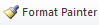 Please visit https://youtu.be/yjdL2n4lZm4 for more detailed instructions.University Requirements: See University General Requirements for Baccalaureate degrees (p. 44) First Year Making Connections Course: Sem. Hrs. BIO 1013, Making Connections - Biology 3 General Education Requirements: Sem. Hrs. See General Education Curriculum for Baccalaureate degrees (p. 89) Students with this major must take the following: Students with this major must take the following:
MATH 1054, Precalculus Mathematics or MATH course that requires MATH 1023 as a prerequisite MATH 2204 Calculus Ias a prerequisite
CHEM 1013 AND 1011, General Chemistry I and Laboratory
BIO 2013 AND 2011, Biology of the Cell and Laboratory BIO 1503 AND 1501, Biology of Plants and Laboratory
COMS 1203, Oral Communication (Required Departmental Gen. Ed. Option) 35-36 Language Requirement: Sem. Hrs. A student must complete the foreign language requirements before being considered a En- vironmental Science Major. (Refer to Department of Biological Sciences Foreign Language Requirement). Major Requirements: Sem. Hrs. AGST 3543, Fundamentals of GIS/GPS 3 BIOL 1063, People and the Environment 3 BIO 1303 AND 1301, Biology of Animals and Laboratory 4 BIO 1503 AND 1501, Biology of Plants and Laboratory 
BIO 2013 AND 2011 Biology of the Cell and Laboratory4 BIO 3013 AND 3011, Genetics and Laboratory 4 PSSC 2813 AND 2811 Soils and Laboratory4BIO 3023, Principles of Ecology 3 BIO 3673, Human Dimensions of Natural Resources 3BIO 4021, Biological Seminar 1 BIO 4643 and 4641, Environmental Biology and Laboratory 4CHEM 1023 AND 1021, General Chemistry II and Laboratory 4 CHEM 3103 AND 3101, Organic Chemistry I and Laboratory 4 CHEM 3113 AND 3111, Organic Chemistry II and Laboratory OR CHEM 3054, Quantitative Analysis OR
CHEM 4053, Geochemistry 3-4 CHEM 4043, Environmental Chemistry 3 GEOL 4331, Hydrogeology Laboratory 1 GEOL 4333, Hydrogeology 3 GEOG 4623, Environmental Management 3 MATH 2194, Survey of Calculus OR MATH 2204 Calculus I 4 PHYS 2054, General Physics I 4 PHYS 2034, University Physics I 4 PHYS 2044, University Physics II 4 MATH 2214, Calculus II 4 STAT 3233, Applied Statistics I 3 Choose any of the courses below among the five focus areas.  Students can choose to mostly stay within one focus area, or they can take courses from across the focus areas, depending on interest and career aspiration.Biology FocusBIO 3013 AND 3011, Genetics and LaboratoryBIO 3033, EvolutionBIO 4104, MicrobiologyBIO 4333, Marine BiologyBIO 4373, AND 4371 Animal Ecology AND LaboratoryBIO 4623, Environmental MicrobiologyBIO 4633, Environmental Toxicology Mechanisms and ImpactsChemistry FocusCHEM 3054, Quantitative AnalysisCHEM 3153, Survey of Physical ChemistryCHEM 4043, Environmental ChemistryCHEM 4243, BiochemistryCHEM 4241, Biochemistry LaboratoryAgriculture / Sustainability FocusAGRI 4223, Agriculture and the EnvironmentCE 3263, Introduction to Environmental EngineeringGEOG 4613, Conservation of Natural ResourcesPSSC 4813, Soil FertilityGeospatial FocusAGST 3543, Fundamentals of GIS/GPSAGST 4543, Advanced GIS for Agriculture and Natural ResourcesAGST 4773, Remote SensingGEOG 3723, Introduction to Physical Geography Weather and ClimateEconomic / Policy / Social FocusECON 4363, Global Environmental PoliciesGEOG 4113, Water Resources PlanningPHIL 4733, Environmental EthicsPOSC 4533, Environmental Law and Administration
19 Select two of the following: BIO 3673, Human Dimensions of Natural Resources BIO 4613, Conservation Biology
GEOG 4613, Conservation of Natural Resources POSC 4533, Environmental Law and Administration 6 Select two of the following: BIO 4623, Environmental Microbiology
BIO 4633, Environmental Toxicology Mechanisms and Impacts GEOG 4113, Water Resources Planning
RET 3113, Fundamentals and Applications of Renewable Energy 6 Select two from the following course and/or course/lab combinations: GEOL 1003 AND 1001, Environmental Geology and Laboratory
PHSC 1014, Energy and the Environment
PSSC 2813 AND 2811, Soils and Laboratory 8 Sub-total 74-75 72Electives: Sem. Hrs. Electives 6-8  9Total Required Hours: 120  2019-2020 2019-2020 2019-2020 2019-2020 2019-2020 2019-2020 2019-2020 2019-2020 2019-2020Students requiring developmental course work based on low entrance exam scores (ACT, SAT, ASSET, COMPASS) may not be able to complete this program of study in eight (8) semesters.  Developmental courses do not count toward total degree hours.  Students having completed college level courses prior to enrollment will be assisted by their advisor in making appropriate substitutions.   In most cases, general education courses may be interchanged between semesters.    A minimum of 45 hours of upper division credit (3000-4000 level) is required for this degree.  It is important to note that some upper-level degree requirements may be courses that are only offered once every two years.  Students and advisors must become familiar with the cycle of teaching these courses.  Students and advisors must also be aware that some courses may be taught only in Fall or Spring semesters.  Mandatory state and institutional assessment exams will be required during your degree program.  Failure to participate in required assessments may delay graduation.Students requiring developmental course work based on low entrance exam scores (ACT, SAT, ASSET, COMPASS) may not be able to complete this program of study in eight (8) semesters.  Developmental courses do not count toward total degree hours.  Students having completed college level courses prior to enrollment will be assisted by their advisor in making appropriate substitutions.   In most cases, general education courses may be interchanged between semesters.    A minimum of 45 hours of upper division credit (3000-4000 level) is required for this degree.  It is important to note that some upper-level degree requirements may be courses that are only offered once every two years.  Students and advisors must become familiar with the cycle of teaching these courses.  Students and advisors must also be aware that some courses may be taught only in Fall or Spring semesters.  Mandatory state and institutional assessment exams will be required during your degree program.  Failure to participate in required assessments may delay graduation.Students requiring developmental course work based on low entrance exam scores (ACT, SAT, ASSET, COMPASS) may not be able to complete this program of study in eight (8) semesters.  Developmental courses do not count toward total degree hours.  Students having completed college level courses prior to enrollment will be assisted by their advisor in making appropriate substitutions.   In most cases, general education courses may be interchanged between semesters.    A minimum of 45 hours of upper division credit (3000-4000 level) is required for this degree.  It is important to note that some upper-level degree requirements may be courses that are only offered once every two years.  Students and advisors must become familiar with the cycle of teaching these courses.  Students and advisors must also be aware that some courses may be taught only in Fall or Spring semesters.  Mandatory state and institutional assessment exams will be required during your degree program.  Failure to participate in required assessments may delay graduation.Students requiring developmental course work based on low entrance exam scores (ACT, SAT, ASSET, COMPASS) may not be able to complete this program of study in eight (8) semesters.  Developmental courses do not count toward total degree hours.  Students having completed college level courses prior to enrollment will be assisted by their advisor in making appropriate substitutions.   In most cases, general education courses may be interchanged between semesters.    A minimum of 45 hours of upper division credit (3000-4000 level) is required for this degree.  It is important to note that some upper-level degree requirements may be courses that are only offered once every two years.  Students and advisors must become familiar with the cycle of teaching these courses.  Students and advisors must also be aware that some courses may be taught only in Fall or Spring semesters.  Mandatory state and institutional assessment exams will be required during your degree program.  Failure to participate in required assessments may delay graduation.Students requiring developmental course work based on low entrance exam scores (ACT, SAT, ASSET, COMPASS) may not be able to complete this program of study in eight (8) semesters.  Developmental courses do not count toward total degree hours.  Students having completed college level courses prior to enrollment will be assisted by their advisor in making appropriate substitutions.   In most cases, general education courses may be interchanged between semesters.    A minimum of 45 hours of upper division credit (3000-4000 level) is required for this degree.  It is important to note that some upper-level degree requirements may be courses that are only offered once every two years.  Students and advisors must become familiar with the cycle of teaching these courses.  Students and advisors must also be aware that some courses may be taught only in Fall or Spring semesters.  Mandatory state and institutional assessment exams will be required during your degree program.  Failure to participate in required assessments may delay graduation.Students requiring developmental course work based on low entrance exam scores (ACT, SAT, ASSET, COMPASS) may not be able to complete this program of study in eight (8) semesters.  Developmental courses do not count toward total degree hours.  Students having completed college level courses prior to enrollment will be assisted by their advisor in making appropriate substitutions.   In most cases, general education courses may be interchanged between semesters.    A minimum of 45 hours of upper division credit (3000-4000 level) is required for this degree.  It is important to note that some upper-level degree requirements may be courses that are only offered once every two years.  Students and advisors must become familiar with the cycle of teaching these courses.  Students and advisors must also be aware that some courses may be taught only in Fall or Spring semesters.  Mandatory state and institutional assessment exams will be required during your degree program.  Failure to participate in required assessments may delay graduation.Students requiring developmental course work based on low entrance exam scores (ACT, SAT, ASSET, COMPASS) may not be able to complete this program of study in eight (8) semesters.  Developmental courses do not count toward total degree hours.  Students having completed college level courses prior to enrollment will be assisted by their advisor in making appropriate substitutions.   In most cases, general education courses may be interchanged between semesters.    A minimum of 45 hours of upper division credit (3000-4000 level) is required for this degree.  It is important to note that some upper-level degree requirements may be courses that are only offered once every two years.  Students and advisors must become familiar with the cycle of teaching these courses.  Students and advisors must also be aware that some courses may be taught only in Fall or Spring semesters.  Mandatory state and institutional assessment exams will be required during your degree program.  Failure to participate in required assessments may delay graduation.Students requiring developmental course work based on low entrance exam scores (ACT, SAT, ASSET, COMPASS) may not be able to complete this program of study in eight (8) semesters.  Developmental courses do not count toward total degree hours.  Students having completed college level courses prior to enrollment will be assisted by their advisor in making appropriate substitutions.   In most cases, general education courses may be interchanged between semesters.    A minimum of 45 hours of upper division credit (3000-4000 level) is required for this degree.  It is important to note that some upper-level degree requirements may be courses that are only offered once every two years.  Students and advisors must become familiar with the cycle of teaching these courses.  Students and advisors must also be aware that some courses may be taught only in Fall or Spring semesters.  Mandatory state and institutional assessment exams will be required during your degree program.  Failure to participate in required assessments may delay graduation.Students requiring developmental course work based on low entrance exam scores (ACT, SAT, ASSET, COMPASS) may not be able to complete this program of study in eight (8) semesters.  Developmental courses do not count toward total degree hours.  Students having completed college level courses prior to enrollment will be assisted by their advisor in making appropriate substitutions.   In most cases, general education courses may be interchanged between semesters.    A minimum of 45 hours of upper division credit (3000-4000 level) is required for this degree.  It is important to note that some upper-level degree requirements may be courses that are only offered once every two years.  Students and advisors must become familiar with the cycle of teaching these courses.  Students and advisors must also be aware that some courses may be taught only in Fall or Spring semesters.  Mandatory state and institutional assessment exams will be required during your degree program.  Failure to participate in required assessments may delay graduation.Year 1Year 1Year 1Year 1Year 1Year 1Year 1Year 1Fall SemesterFall SemesterFall SemesterFall SemesterSpring SemesterSpring SemesterSpring SemesterSpring SemesterCourse No.Course NameHrsGen EdCourse No.Course NameHrsGen EdBIO 1013Biology Making Connections3BIO 1503Biology of Plants 3XBIO 1303Biology of Animals3BIO 1501Biology of Plants Lab 1XBIO 1301Biology of Animals Lab1CHEM 1023General Chemistry II3ENG 1003Composition I3XCHEM 1021General Chemistry II Lab1CHEM 1013General Chemistry I3XENG 1013Composition II3XCHEM 1011General Chemistry I Laboratory1XFine Arts3XSocial Science3XTotal Hours17Total Hours14Year 2Year 2Year 2Year 2Year 2Year 2Year 2Year 2Fall SemesterFall SemesterFall SemesterFall SemesterSpring SemesterSpring SemesterSpring SemesterSpring SemesterCourse No.Course NameHrsGen EdCourse No.Course NameHrsGen EdBIOL 1063People and the Environment3XBIO 2013Biology of the Cell3MATH 2204Calculus I4BIO 2011Biology of the Cell Lab1PHYS 2034University Physics I4MATH 2214Calculus II4SCOM 1203Oral Communication3XPHYS 2044University Physics II4Social Science3XHumanities3Total Hours17Total Hours15Year 3Year 3Year 3Year 3Year 3Year 3Year 3Year 3Fall SemesterFall SemesterFall SemesterFall SemesterSpring SemesterSpring SemesterSpring SemesterSpring SemesterCourse No.Course NameHrsGen EdCourse No.Course NameHrsGen EdBIO 3023Principles of Ecology3BIO 4613Conservation Biology3CHEM 3103Organic Chemistry I3CHEM 3113Organic Chemistry II3CHEM 3101Organic Chemistry I Laboratory1CHEM 3111Organic Chemistry II Lab1PSSC 2813Soils3STATApplied Statistics I3PSSC 2811Soils Laboratory1Focus area elective3Social Science3XFocus area elective3Total Hours14Total Hours16Year 4Year 4Year 4Year 4Year 4Year 4Year 4Year 4Fall SemesterFall SemesterFall SemesterFall SemesterSpring SemesterSpring SemesterSpring SemesterSpring SemesterCourse No.Course NameHrsGen EdCourse No.Course NameHrsGen EdBIO 3673Human Dimensions of Natural Resources3Focus area elective4BIO 4643Environmental Biology3Focus area elective3BIO 4641Environmental Biology Lab1Focus area elective3BIO 4021Biological Seminar 1Elective 3Focus area elective3Elective3Total Hours14Total Hours13Total Jr/Sr HoursTotal Jr/Sr Hours60Total Degree HoursTotal Degree Hours120 120 ULO 1: Creative & Critical ThinkingULO 2: Effective CommunicationULO 3: Civic & Social ResponsibilityULO 4: Globalization & DiversityPLO 1PLO 2PLO 3Outcome 1Assessment Procedure Criterion.  Students will also make a scientific poster and give a presentation related to organisms and their environment in their capstone course BIO 4021 Biological Seminar.Which courses are responsible for this outcome?Assessment TimetableWho is responsible for assessing and reporting on the results?Outcome 2Assessment Procedure Criterion  Students also will answer questions related to natural resource conservation strategies on exams in the courses listed below.Which courses are responsible for this outcome?Assessment TimetableWho is responsible for assessing and reporting on the results?Outcome 3Assessment Procedure CriterionWhich courses are responsible for this outcome?Assessment TimetableWho is responsible for assessing and reporting on the results?Outcome 4Assessment Procedure Criterion  Students will also make a scientific poster and give a presentation related to the dependency of organisms upon their physical environment in their capstone course BIO 4021 Biological Seminar.Which courses are responsible for this outcome?Assessment TimetableWho is responsible for assessing and reporting on the results?